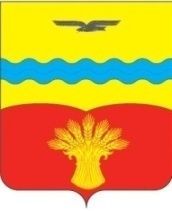 АДМИНИСТРАЦИЯ  МУНИЦИПАЛЬНОГО  ОБРАЗОВАНИЯ КИНЗЕЛЬСКИЙ СЕЛЬСОВЕТ  КрасногвардейскОГО районА  оренбургской ОБЛАСТИП О С Т А Н О В Л Е Н И Ес. Кинзелька15.11.2016                                                                                                                        № 134-п  О подготовке проекта планировки территории и проекта межевания территории	 В соответствии со статьей 46 Градостроительного кодекса Российской Федерации, постановлением администрации муниципального образования Кинзельский сельсовет Красногвардейского района Оренбургской области «Об утверждении Порядка подготовки и утверждения документации  по планировке территории муниципального образования Кинзельский сельсовет Красногвардейского  района Оренбургской области» от 01.12.2011 № 96-п, в целях формирования застроенных земельных участков, выявления дополнительных земельных участков, определения разрешенных видов использования земельных участков, в соответствии с обращением ООО «ИТ-Сервис» № 1882-11/16  от 14.11.2016 года:1. Подготовить проект планировки и проект межевания  для проектирования и строительства объекта  ПАО «Оренбургнефть»: «Сбор нефти и газа со скважины №3 Западно-Петропавловского месторождения».2. Финансирование работ по подготовке документации по планировке территории определить ПАО «Оренбургнефть». 3. Настоящее постановление вступает в силу со дня подписания.4. Контроль  за выполнением данного постановления оставляю за собой.Глава сельсовета                                                                                                 Г.Н. Работягов Разослано: в дело, ПАО «Оренбургнефть», ООО «ИТ-Сервис», администрации района, отделу архитектуры и градостроительства, прокурору района.